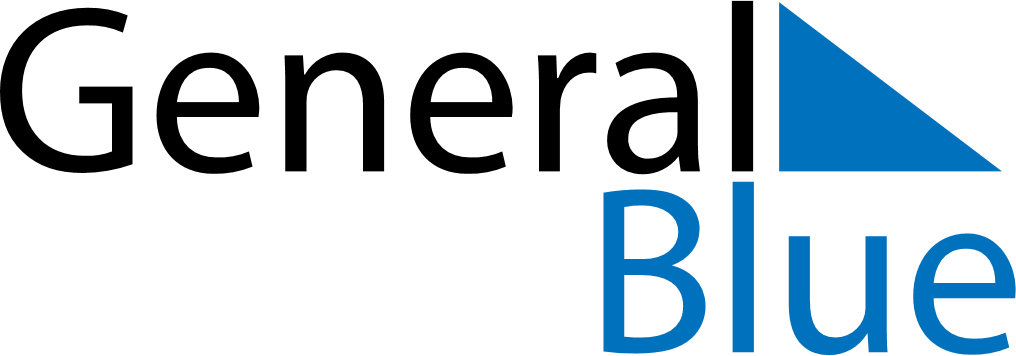 May 2029May 2029May 2029May 2029AnguillaAnguillaAnguillaMondayTuesdayWednesdayThursdayFridaySaturdaySaturdaySunday1234556Labour Day78910111212131415161718191920Pentecost2122232425262627Whit Monday28293031Anguilla Day